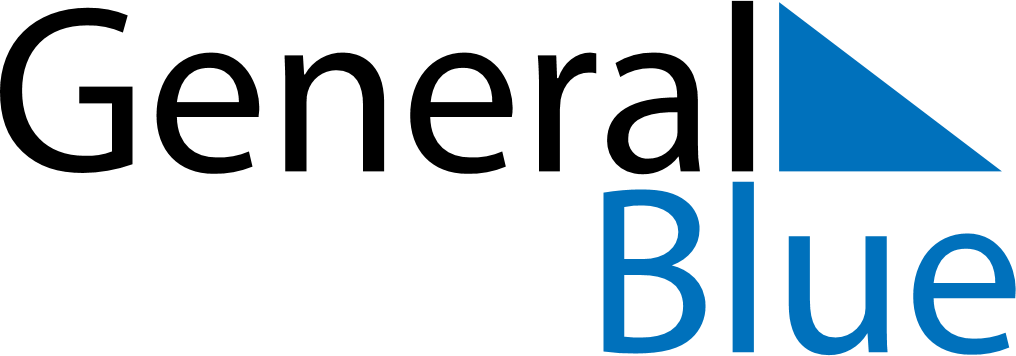 July 2019July 2019July 2019GuadeloupeGuadeloupeSundayMondayTuesdayWednesdayThursdayFridaySaturday1234567891011121314151617181920Bastille Day21222324252627Victor Shoelcher Day28293031